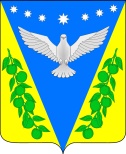 АДМИНИСТРАЦИЯ УСПЕНСКОГО СЕЛЬСКОГО ПОСЕЛЕНИЯ УСПЕНСКОГО РАЙОНАПОСТАНОВЛЕНИЕот 30 декабря 2021 года				                                № 283с. УспенскоеОб утверждении перечня главных администраторов источников
финансирования дефицита местного бюджета, порядка и сроков
внесения изменений в перечень главных администраторов источников
финансирования дефицита местного бюджета
           В соответствии со статьей 160.2 Бюджетного кодекса Российской
Федерации, Постановлением Правительства Российской Федерации от 16
сентября 2021 года № 1568 «Об утверждении общих требований к
закреплению за органами государственной власти (государственными
органами) субъекта Российской Федерации, органами управления
территориальными фондами обязательного медицинского страхования,
органами местного самоуправления, органами местной администрации
полномочий главного администратора источников финансирования дефицита
бюджета и к утверждению перечня главных администраторов источников
финансирования дефицита бюджета субъекта Российской Федерации, бюджета территориального фонда обязательного медицинского страхования, местного бюджета» п о с т а н о в л я ю:   Утвердить:1.1. перечень главных администраторов источников финансирования
дефицита местного бюджета (Приложение 1);1.2. порядок и сроки внесения изменений в перечень главных
администраторов источников финансирования дефицита местного бюджета (Приложение 2).2. Главному специалисту администрации Успенского сельского поселения Успенского района (Пироговой Е.Н.) разместить настоящее постановление на официальном сайте администрации Успенского сельского поселения Успенского района (www.sp-uspenskoe.ru) в информационно-телекоммуникационной сети «Интернет».3.   Контроль за выполнением настоящего постановления возложить на заместителя главы Успенского сельского поселения Успенского района Зиньковскую Л.В.4.   Настоящее постановление вступает в силу со дня его подписания и применяется к правоотношениям, возникающим при составлении и исполнении местного бюджета, начиная с бюджета на 2022 год.Глава Успенского сельского поселения Успенского района                                                   В.Н. ПлотниковПроект подготовлен и внесен:Главный специалист администрации Успенского сельскогопоселения Успенского района                                                   В.Ф. НовиковаПроект согласован:Заместитель главыадминистрации Успенского сельскогопоселения Успенского района                                                   Л.В. ЗиньковскаяГлавный специалист администрации Успенского сельскогопоселения Успенского района                                                   Е.Н. ПироговаЮрист администрацииУспенского сельскогопоселения  Успенского района                                                  С.С. КорохПРИЛОЖЕНИЕ №1к постановлению администрацииУспенского сельского поселения Успенского районаот 30 декабря 2021 года № 283Перечень главных администраторов источников финансирования
дефицита областного бюджетаГлава Успенского сельского поселения Успенского района                                                      В.Н. ПлотниковПРИЛОЖЕНИЕ №2к постановлению администрацииУспенского сельского поселения Успенского районаот 30 декабря 2021 года № 283Порядок и сроки внесения изменений в перечень главных
администраторов источников финансирования дефицита местного бюджета
         1.  Настоящие Порядок и сроки устанавливают правила и сроки внесения изменений в перечень главных администраторов источников
финансирования дефицита местного бюджета (далее Перечень).         2.  Заявки по внесению изменений в Перечень (далее Заявки) направляются в финансовый отдел администрации Успенского сельского поселения Успенского района (далее Финансовый орган).3. Заявки в Финансовый орган могут направлять участники бюджетного процесса, осуществляющие бюджетные полномочия главных администраторов источников финансирования дефицита местного бюджета (далее Заявитель).4.   Рассмотрение Финансовым управлением Заявки осуществляется в течение 10 рабочих дней со дня их поступления.
          5.  По итогам рассмотрения Заявок Финансовый орган в срок,
установленный пунктом 4 настоящего Порядка:
разрабатывает соответствующий проект нормативно - правового акта администрации Успенского сельского поселения Успенского района в установленном порядке, , о чем информирует в письменном виде Заявителя;- в письменном виде информирует Заявителя об отказе в согласовании
предложения с указанием причин отказа.6.     Основаниями для отказа в согласовании Предложения являются:- отсутствие в нормативно-правовом акте Министерства финансов
Российской Федерации, устанавливающем коды классификации источников
финансирования дефицитов бюджетов и соответствующие им коды
аналитической группы вида источников финансирования дефицитов бюджетов, кода группы, подгруппы, статьи источника финансирования дефицитов бюджетов, предлагаемого заявителем к включению в Перечень;- несоответствие наименования кода группы, подгруппы, статьи источника финансирования областного бюджета коду группы, подгруппы, статьи источника финансирования местного бюджета.7.  После устранения несоответствия, указанного в третьем абзаце пункта 6 настоящего Порядка, послужившего основанием для отказа в согласовании Заявки, Заявитель может направить в Финансовый орган Заявку о внесении изменений в Перечень повторно.
Глава Успенского сельского поселения Успенского района                                                     В.Н. ПлотниковКод бюджетной классификации Российской Федерации Код бюджетной классификации Российской Федерации Наименование главного администратора
источников финансирования дефицита
областного бюджета, кода группы,
подгруппы, статьи и вида источника
финансирования дефицита областного
бюджетаКод главыКод группы, подгруппы, статьи и вида источника финансирования дефицита местного бюджетаНаименование главного администратора
источников финансирования дефицита
областного бюджета, кода группы,
подгруппы, статьи и вида источника
финансирования дефицита областного
бюджета2 3 4992Администрация Успенского сельского поселения Успенского района99201 02 00 00 10 0000 710Привлечение сельскими поселениями кредитов от кредитных организаций в валюте Российской Федерации99201 02 00 00 10 0000 810Погашение сельскими поселениями кредитов от кредитных организаций в валюте Российской Федерации99201 03 01 00 10 0000 710Привлечение кредитов из других бюджетов бюджетной системы Российской Федерации бюджетами сельских поселений в валюте Российской Федерации99201 03 01 00 10 0000 810Погашение бюджетами сельских поселений кредитов из других бюджетов бюджетной системы Российской Федерации в валюте Российской Федерации99201 05 02 01 10 0000 510Увеличение остатков денежных средств финансовых резервов бюджетов сельских поселений99201 05 02 01 10 0000 610Уменьшение остатков денежных средств финансовых резервов бюджетов сельских поселений